ART and DESIGN LTPAutumn 1Autumn 2Spring 1Spring 2Summer 1Summer 2Summer 2ReceptionMe and My Community – Including Exploring Autumn Exploring and using media and materials; Being imaginative Self portraitFamily portraitsGreyscapes – adding colourWill You Read Me a Story?Exploring and using media and materials; Being imaginativeImaginary landsFamiliar settingsDangerous Dinosaurs	Exploring and using media and materials; Being imaginativeLarge and small-scale modellingWhy do zebras have stripes?Exploring and using media and materials; Being imaginative patternWhy do Ladybirds have spots?patternWho lives in a Rock Pool? What Can I see in Summer?Design own undiscovered sea creatureWho lives in a Rock Pool? What Can I see in Summer?Design own undiscovered sea creatureYear 1 ChaffinchSchool Days (Y1) (History)Self-portraits – using drawing, painting and sculptureThe seven Continents (Y1 OAK unit)(Geography)Plasticine modelling relief maps showing depths of oceans valleys etc.Movers and Shakers (Y2)(History)Collage based on Bayeaux tapestry can be out of paper shapesCoastline (Y2)(Geography)Sculpture with beachcombing materialsTextile design – kiteUsing a range of materialsMagnificent Monarchs (Y2)(History) Designing crownsmaking crownsStreet Detectives (Y2)(Local History)Paint a landscape explore colour making especially tones, tints and shades of greenStreet Detectives (Y2)(Local History)Paint a landscape explore colour making especially tones, tints and shades of greenYear 2 ChaffinchSchool Days (Y1) (History)Record their experiences and other people’s experiences over timeCreate ict pictures and compare with older techniquesThe seven Continents (Y1 OAK unit)(Geography)Plasticine modelling relief maps showing depths of oceans valleys etc.Movers and Shakers (Y2)(History)Fabric collage taking inspiration from Bayeaux tapesrtyCoastline (Y2)(Geography)Sculpture with beachcombing materialsTextile design – kiteUsing a range of materialsMagnificent Monarchs (Y2)(History)Designing crownsMaking crownsStreet Detectives (Y2)(Local History)Paint a landscape explore colour making especially tones, tints and shades of greenStreet Detectives (Y2)(Local History)Paint a landscape explore colour making especially tones, tints and shades of greenYear 2 KingfisherMovers and Shakers (Y2)(History)Fabric collage taking inspiration from Bayeaux tapesrtyRocks, Relics and Rumbles (Y3)(Geography)Draw (Sharpie)on pebbles poppies for a Remembrance Day DisplayRocks, Relics and Rumbles (Y3)(Geography)Draw (Sharpie)on pebbles poppies for a Remembrance Day DisplayCoastline (Y2)(Geography)Sculpture with beachcombing materialsTextile design – kiteUsing a range of materialsMagnificent Monarchs (Y2)(History)Designing an orb and sceptreSketch and then do 3d use polysterne balls and kitchen roll tubesStreet Detectives (Y2)(Local History)Sketch a local landscape then paint exploring how to mix tones, tints and shades thinking about time of day sunset/sunriseStreet Detectives (Y2)(Local History)Sketch a local landscape then paint exploring how to mix tones, tints and shades thinking about time of day sunset/sunriseYear 3 KingfisherMovers and Shakers (Y2)(History)Fabric collage taking inspiration from Bayeaux tapestryCreate paper patterns before cutting fabric i.e. plan it outRocks, Relics and Rumbles (Y3)(Geography)Paint(Nail Varnish) on pebbles poppies for a Remembrance Day DisplayRocks, Relics and Rumbles (Y3)(Geography)Paint(Nail Varnish) on pebbles poppies for a Remembrance Day DisplayCoastline (Y2)(Geography)Sculpture with beachcombing materialsTextile design – kiteUsing a range of materialsUse a sketch book to refine ideas before final pieceMagnificent Monarchs (Y2)(History)Designing an orb and sceptreSketch and then do 3d use polysterne balls and kitchen roll tubesUse a sketch book to refine ideas before final pieceStreet Detectives (Y2)(Local History)Sketch a local landscape then paint exploring how to mix tones, tints and shades thinking about time of day sunset/sunriseStreet Detectives (Y2)(Local History)Sketch a local landscape then paint exploring how to mix tones, tints and shades thinking about time of day sunset/sunriseYear 4 OwlAncient civilisations (Y4)(History)Cuneiform  designed i.e. drawn first and then prinited – carved into polestryne and then printed – pop art styleAncient civilisations (Y4)(History)Cuneiform  designed i.e. drawn first and then prinited – carved into polestryne and then printed – pop art styleLocation, Location, Location(UK and Americas)(Geography)(OAK Year 3/4 unit)Totem pole art – sketched and ideas then turned into sculpture Traders and Raiders (Y4)(History)Warp and Weft- Weaving project CornerstonesTraders and Raiders (Y4)(History)Warp and Weft- Weaving project CornerstonesMarvellous maps(Geography)(2 weeks)Make journey sticks Local History study (2 weeks)Beachcombing art work using natural materialsYear 5 KestrelAncient civilisations (Y4)(History)Cuneiform  designed i.e. drawn first and then prinited – carved into clay.Ancient civilisations (Y4)(History)Cuneiform  designed i.e. drawn first and then prinited – carved into clay.Location, Location, Location(UK and Americas)(Geography)(OAK Year 3/4 unit)Totem pole art – sketched and ideas then turned into sculpture including an improvement Traders and Raiders (Y4)(History)Warp and Weft- Weaving project CornerstonesTraders and Raiders (Y4)(History)Warp and Weft- Weaving project CornerstonesMarvellous maps(Geography)(2 weeks)Make journey sticks include an improvement Local History study (2 weeks)Beachcombing art work using natural materialsYear 6 EagleFrozen Kingdom (Y6)(Geography) (Biomes OAK)Biome art based on frozen kingdom explore colour mixing shape line and adding texture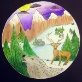 Location, Location, LocationUK, Europe and Hemispheres and Tropics (OAK)Bold colour art work – skies exploring one colour change – tint, tone , shade bold colour patterns and textured sands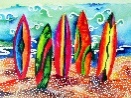 I Am Warrior (Y4)(History)Drawing; Sculpture; Mosaic; JewelleryI Am Warrior (Y4)(History)Drawing; Sculpture; Mosaic; JewelleryHola Mexico (Y6)(Building locational knowledge South America) (Geography)Sculpture; Maya art; CarvingHola Mexico (Y6)(Building locational knowledge South America) (Geography)Sculpture; Maya art; CarvingLocal History study (2 weeks)Beachcombing art work using natural materials